附件2024年军队文职人员公开招考云南省省直考区笔试考点示意图及公交线路提示1．昆明理工大学莲华校区北门（昆明市学府路253号）；公交线路：（1）学府路口（教场中路）-公交站：65路104路168路187路Z2路，（2）教场路口（学府路）-公交站：65路70路83路115路146路175路。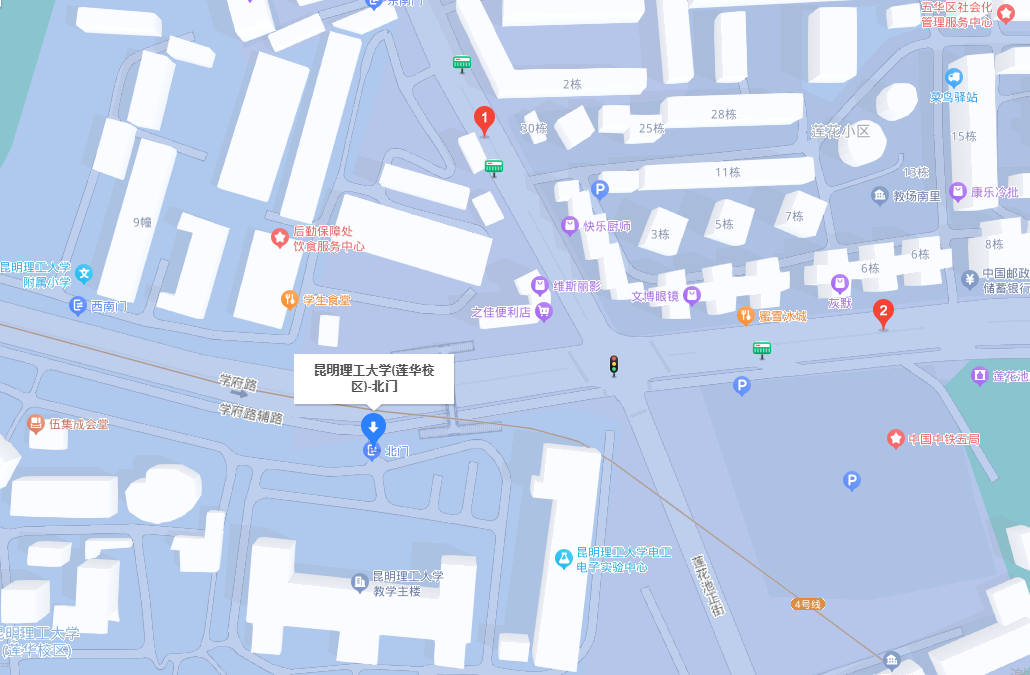 　  2．昆明城市学院海源校区南门（昆明市五华区商院路1号），公交线路：商院路口（科高路）-公交站：85路K13路、商院路口（海源北路）-公交站：70路81路83路85路C142路K13路Z62路。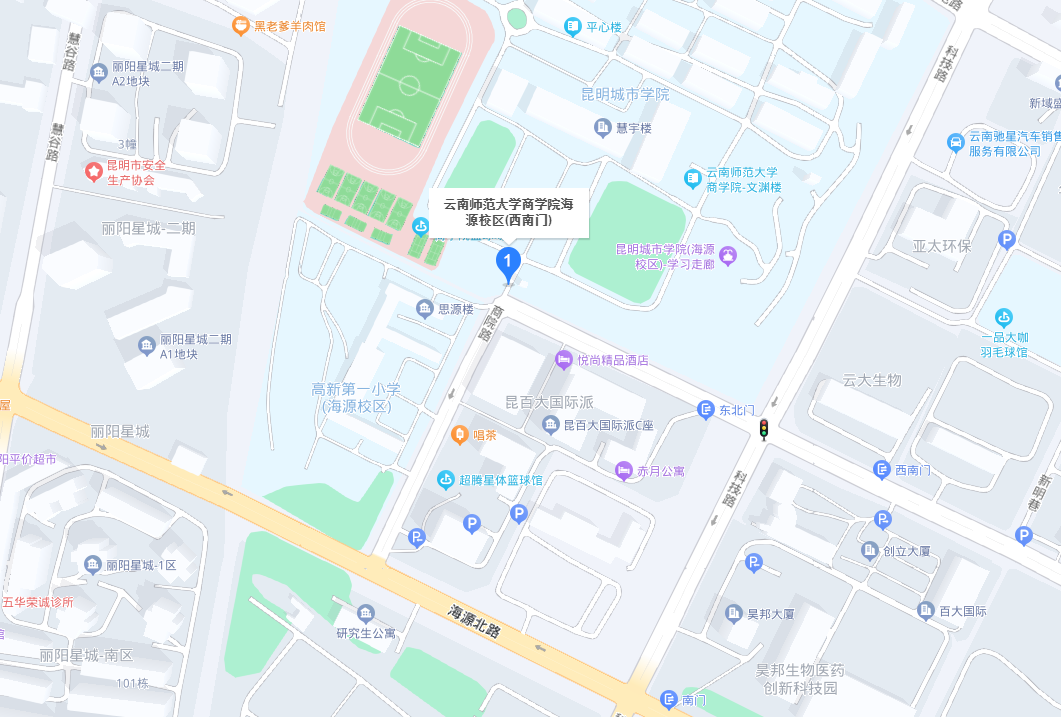 3．云南经济管理学院海源校区西南门（昆明市五华区海屯路296号），公交线路：商院路口（海屯路）-公交站：113路127路、龙院新村-公交站：113路127路、慧谷路口（海屯路）-公交站：113路127路、金川路口（海屯路）-公交站：113路127路。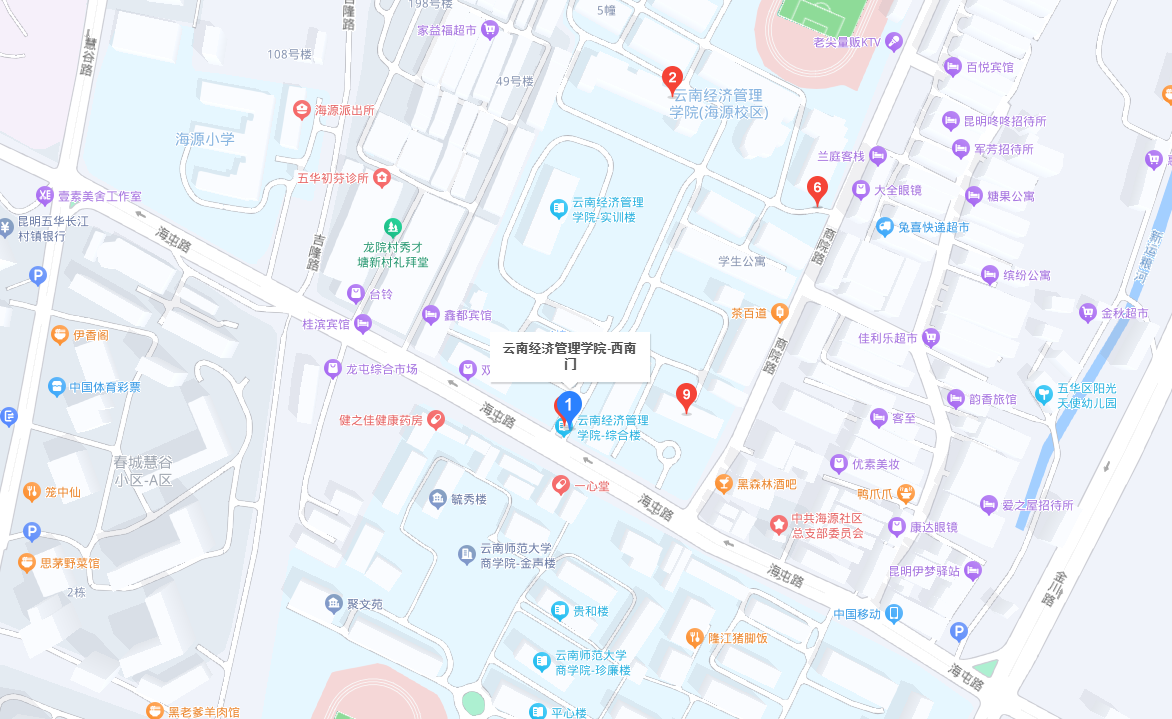 4．云南大学滇池学院（昆明市西山区红塔东路2号） ，公交线路：地铁5号线渔户村站、兴体路站；滇池路口(红塔东路)公交站-106路73路A1路44路。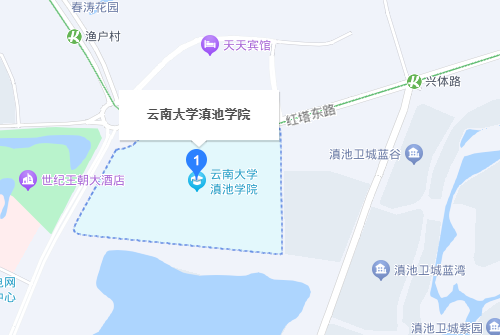 5．云南工程职业学院正门（安宁市职教园区麒麟路15号），公交线路：工程学院东门-公交站：安宁13路。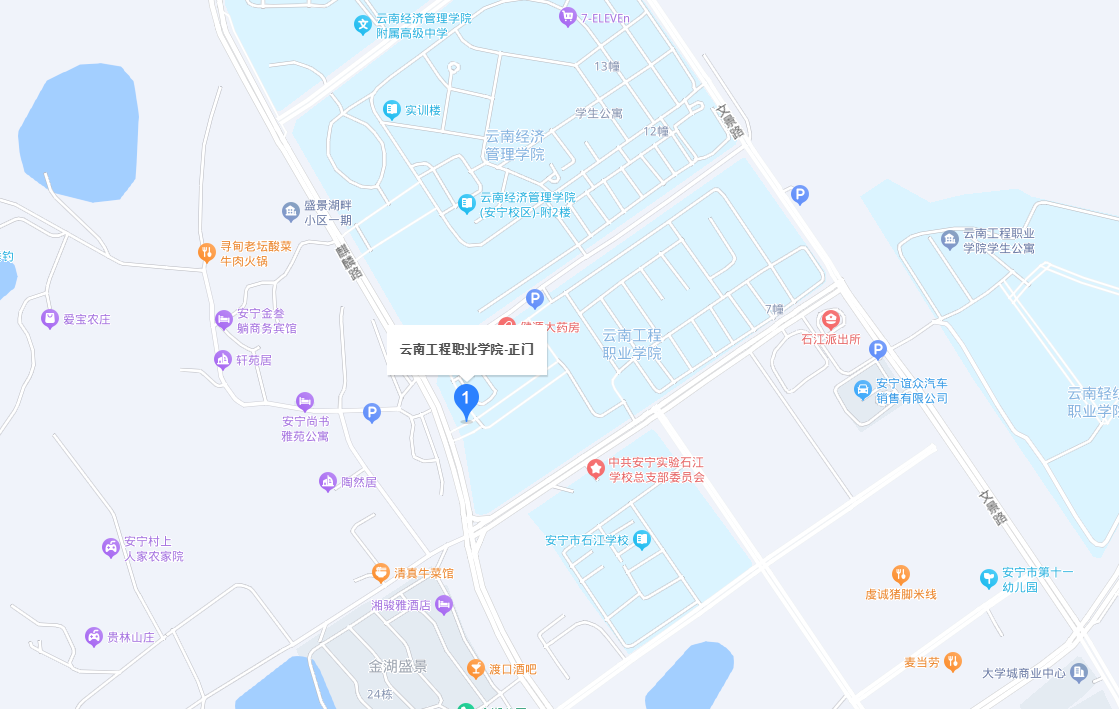 